ASPECT 4.0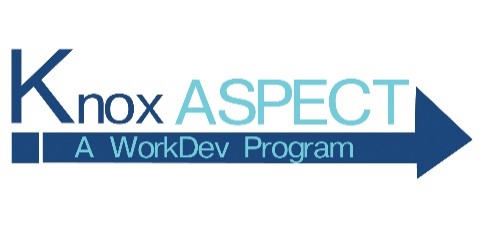 Thursday, April 13th MFG Overview / Empowerment – Jeff Gottke		 	8 a.m. Productivity – ASPECT Team 		 				8:30 a.m. Employer spotlight – Beehive Engineering				 9 a.m. Attendance, Accountability and Attitude – OMJ Staff		 9:30 a.m.Chain of Command – Andy Fox					 11:00 a.m.Employer spotlight – Kokosing					 11:30 a.m. LUNCH Provided by Kokosing Importance of You in the Workplace – Jessica Reynolds 		NoonHR / Onboarding/Harassment – Valerie Price			12:30 p.m.  Employer spotlight – Jeld Wen 	 				1:00 p.m. ACCUMAX overview – 15 min. 					1:30 p.m. ACCUMAX assessment onsite						1:45 p.m. Preview of Next Class 	(technical training/split class)			2:15 p.m. Dismiss 								2:30 p.m. Thursday, April 20th (Split sessions for Morning) 										Group A 		Group B Technical Skills / Employer Spotlight Ariel – Randy Orsborn   	8 – 10 a.m. 		10 – Noon Module 1 – measurement Module 2 – blueprint reading Module 3 – TBD Safety – Keith Bullock - BWC 						10 – 11 a.m. 		9 – 10 a.m.ACCUMAX REVIEW – 60 min.	- Brandy Booth			11 – Noon 		8 – 9 a.m. Lunch / Employer Spotlight - Owens Corning – 30 min 		12:15 p.m. Continuous Improvement –Karen Stephens				12:45 p.m. Employer Spotlight – Schafer Driveline 30 min 			1:45 p.m. Preview of Next Class 	(resume)					2:15 p.m. Dismiss – 2:30 p.m. Thursday, April 27th Interviewing Prep – OMJ team - 60 min. 				8 a.m.Employer Spotlight – Mauser – 30 min. 				9 a.m. Practice Interviews – 90 min. 						9:30 a.m. 		Employer Spotlight – Burrows – 30 min. 				11:00 a.m. Field Trip – Coyne/ Diemaster & Ver-Mac 				11:30 a.m. to 2:15 p.m. Depart for companies at 11:30 p.m. Tour 1 	- 11:45 – 1:00 p.m.  Ver-Mac / LUNCH Provided by Ver-MacTour 2 	- 1:15 – 2:00 p.m. Depart for KTC at 2:00 p.m. Return to KTC 								2:15 p.m. Preview of Next Week 						2:15 p.m.Dismiss – 2:30 p.m. Tuesday, May 2nd KCCC students - Interviews with the 10+ companies 		8 – Noon (gym) Thursday, May 4th (Split sessions for Morning)Knox County HS students Interviews with the 10+ companies 	8 – Noon (gym) KCCC students normal class schedule LUNCH Provided by Ohio MEP Coaching Class – KCCC and Knox County HS				Noon – 2:00 p.m.			Selecting the Job for You – OMJ team				Job Search Strategy – OMJ team Awards of Certificates of Completion – Jeff Gottke			2 p.m. 		Dismiss 								2:30 p.m. 		